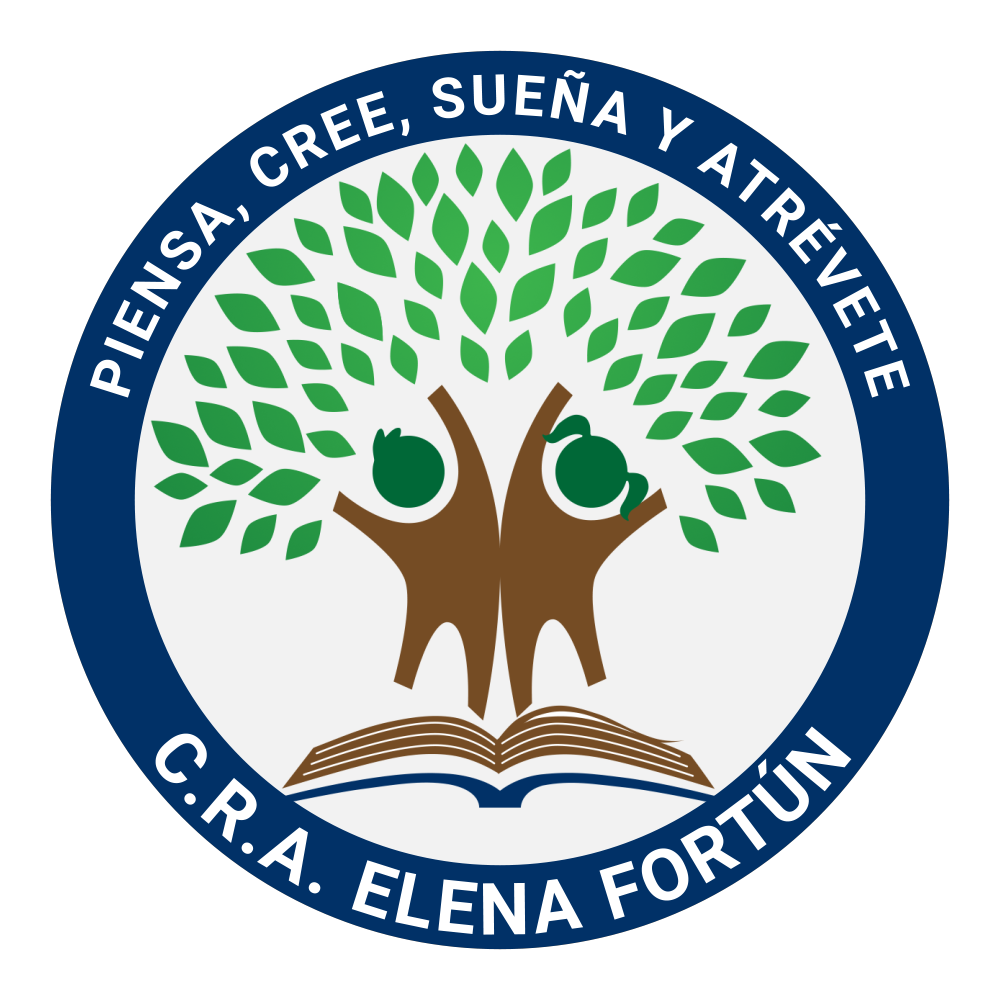 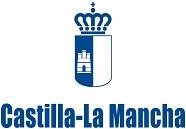 Nº Procedimiento     120038Código SIACI          SJ2TANEXO ILos datos de carácter personal que se faciliten mediante este formulario quedarán registrados en el fichero “Delphos alumnos” cuyo responsable es la Secretaría General de la Consejería de Educación, Cultura y Deportes con la finalidad de la gestión y seguimiento del expediente académico de los alumnos de los centros dependientes de la Consejería. Por ello pueden ejercitar los derechos de acceso, rectificación, cancelación y oposición mediante una solicitud escrita a dicha Secretaría en Bulevar del Río Alberche, s/n 45007, Toledo, o mediante tramitación electrónica. Para cualquier cuestión relacionada con esta materia puede dirigirse a las oficinas de información y registro o al correo electrónico protecciondatos@jccm.es3. CENTRO DOCENTE PÚBLICO DONDE SE ENCUENTRA MATRICULADOCentro docente:Localidad:                                          Curso:                                     Enseñanza:Distancia en km. desde su domicilio al límite del casco urbano de la localidad donde radique el Centro:4. SOLICITALa persona abajo firmante SOLICITA el servicio complementario de transporte escolar contratado por la administración educativa por estimar cumplir los requisitos establecidos en el Decreto119/2012 por elque se regula la organización y funcionamiento del Transporte escolar.		CON COMEDOR ESCOLAR			SIN COMEDOR ESCOLAR5. ACREDITACIÓN DEL CUMPLIMIENTO DE REQUISITOS5.1. DECLARACIONES RESPONSABLESLa persona abajo firmante, en su propio nombre o en representación del solicitante, DECLARA:Ser ciertos los datos consignados en la presente solicitud comprometiéndose a probar documentalmente los mismos, si se le requiera para ello.Conocer sus derechos y deberes en relación al transporte, relacionados en el Anexo II del Decreto 119/2012 por el que se reguladicho servicioConocer que el incumplimiento de las normas básicas de convivencia, puede dar lugar a la suspensión cautelar de asistencia al transporte.Conocer la obligatoriedad en el uso del cinturón de seguridad, en los autobuses que lo tengan instalado.Comprometerse a cumplir el horario en el uso del servicio de transporte escolar y comunicar al conductor o acompañante de la ruta la no asistencia al Centro.5.2. AUTORIZACIONESEl solicitante AUTORIZA a la Dirección Provincial de la Consejería de Educación, Cultura y Deportes en la provincia deCUENCA para que pueda proceder a la comprobación y verificación de los siguientes datos:SI      NO: Los acreditativos de identidad.SI      NO: Los acreditativos de domicilio o residencia.Todo ello en los términos establecidos en los artículos 4 y 5 del Decreto 33/2009, de 28 de abril, por el que se suprime la aportación de determinados documentos en los procedimientos administrativos de la Administración de la Junta de Comunidades de Castilla-La Mancha y de sus organismos públicos vinculados o dependientes, comprometiéndose, en caso de no autorización, a aportar la documentación pertinente.6. FIRMA DEL SOLICITANTEAsimismo, autorizo a que mi hijo/a realice el desplazamiento desde la parada del transporte escolar hasta mi domicilio por sus propios medios:SI      NOEn……………………, a………de……………de 20…El padre/madre/tutor/a o representante legal*. (*) Táchese lo que no proceda.SR. DIRECTOR DEL COLEGIO RURAL AGRUPADO ELENA FORTÚN.SOLICITUD DE SERVICIO DE TRANSPORTE ESCOLAR1. DATOS DEL ALUMNADOAPELLIDOS Y NOMBRE:Nombre:                                  1º Apellido:                                                         2º Apellido:Domicilio:Provincia:                                               C.P.:                                                       Población:2. DATOS DE LA PERSONA QUE LE REPRESENTA: PADRE/MADRE/TUTOR O REPRESENTANTE LEGALNIF                                       NIE                                Nombre:                                  1º Apellido:                                                        2º Apellido:Domicilio:               Provincia:                                               C.P.:                                                       Población:Teléfono:                                    Teléfono móvil:                                   Correo electrónico: